Protocole de sécuritéChargement et déchargementCollectivité ou établissement public utilisateurEntreprise ExtérieureAdresse Tél :                                  Télécopie : Mail : Nom du correspondant technique Nom du référent en Santé et Sécurité sur site Adresse Tél :                                  Télécopie : Mail : Nom du responsable sur site Qualification Travaux effectués par l’entreprise extérieureTravaux effectués par l’entreprise extérieureNature de l’interventionLieu de l’interventionEffectif prévisibleHoraires de travail Caractéristiques des véhiculesCaractéristiques des véhiculesCaractéristiques des véhiculesCaractéristiques des véhiculesCaractéristiques des véhiculesCaractéristiques des véhiculesN° D’IMMATRICULATIONLONGUEURLARGEURHAUTEURPOIDSAMÉNAGEMENTSÉQUIPEMENTSCaractéristiques de la marchandiseCaractéristiques de la marchandiseCaractéristiques de la marchandiseCaractéristiques de la marchandiseCaractéristiques de la marchandiseCaractéristiques de la marchandiseNATUREQUANTITÉCONDITIONNEMENTCHARGEMENTDECHARGEMENTLIEUFRÉQUENCEDocuments remis et commentés par la collectivité ou l’établissement d’accueilDocuments remis et commentés par la collectivité ou l’établissement d’accueilDocuments remis et commentés par la collectivité ou l’établissement d’accueilDocuments remis et commentés par la collectivité ou l’établissement d’accueilDocuments remis et commentés par la collectivité ou l’établissement d’accueilObservations particulièresObservations particulièresObservations particulièresObservations particulièresPlan (accès, circulation, infirmerie)Consignes d’urgences en cas d’incendie, d’accident Autres ……………………………………………………………..………………………………………………………………………..Plan (accès, circulation, infirmerie)Consignes d’urgences en cas d’incendie, d’accident Autres ……………………………………………………………..………………………………………………………………………..Plan (accès, circulation, infirmerie)Consignes d’urgences en cas d’incendie, d’accident Autres ……………………………………………………………..………………………………………………………………………..Plan (accès, circulation, infirmerie)Consignes d’urgences en cas d’incendie, d’accident Autres ……………………………………………………………..………………………………………………………………………..Plan (accès, circulation, infirmerie)Consignes d’urgences en cas d’incendie, d’accident Autres ……………………………………………………………..………………………………………………………………………..………………………………………………………………………….………………………………………………………………………….………………………………………………………………………….………………………………………………………………………….………………………………………………………………………….………………………………………………………………………….………………………………………………………………………….………………………………………………………………………….………………………………………………………………………….………………………………………………………………………….………………………………………………………………………….………………………………………………………………………….………………………………………………………………………….………………………………………………………………………….………………………………………………………………………….………………………………………………………………………….Consignes générales de sécuritéConsignes générales de sécuritéConsignes générales de sécuritéConsignes générales de sécuritéConsignes générales de sécuritéConsignes générales de sécuritéConsignes générales de sécuritéConsignes générales de sécuritéConsignes générales de sécuritéConsignes générales de sécuritéConsignes générales de sécuritéProtection des travailles (le cas échéant)Protection des travailles (le cas échéant)Protection des travailles (le cas échéant)Protection des travailles (le cas échéant)Protection des travailles (le cas échéant)Protection des travailles (le cas échéant)Protection des travailles (le cas échéant)Protection des travailles (le cas échéant)Protection des travailles (le cas échéant)Protection des travailles (le cas échéant)Protection des travailles (le cas échéant)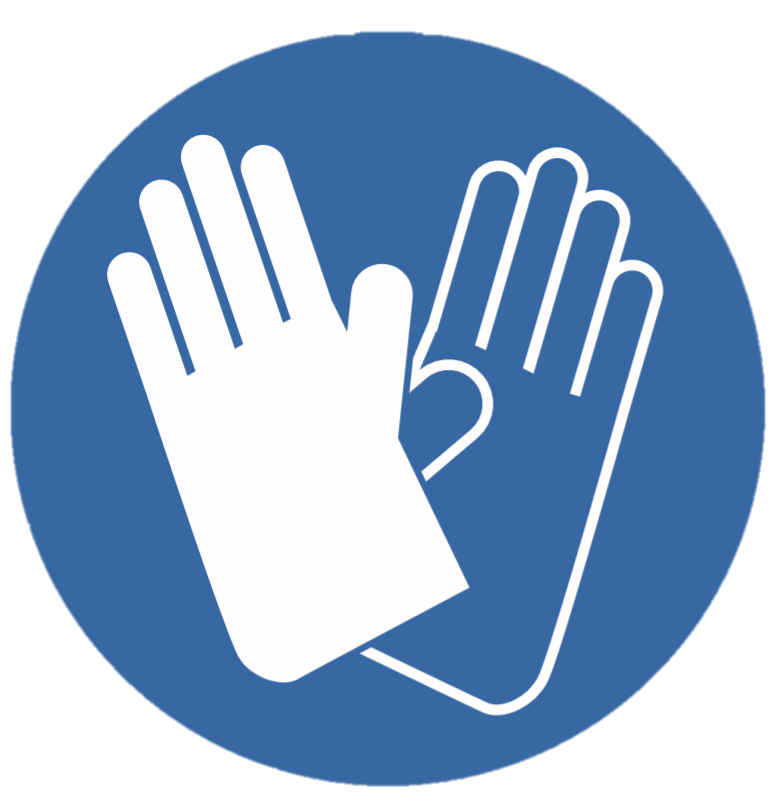 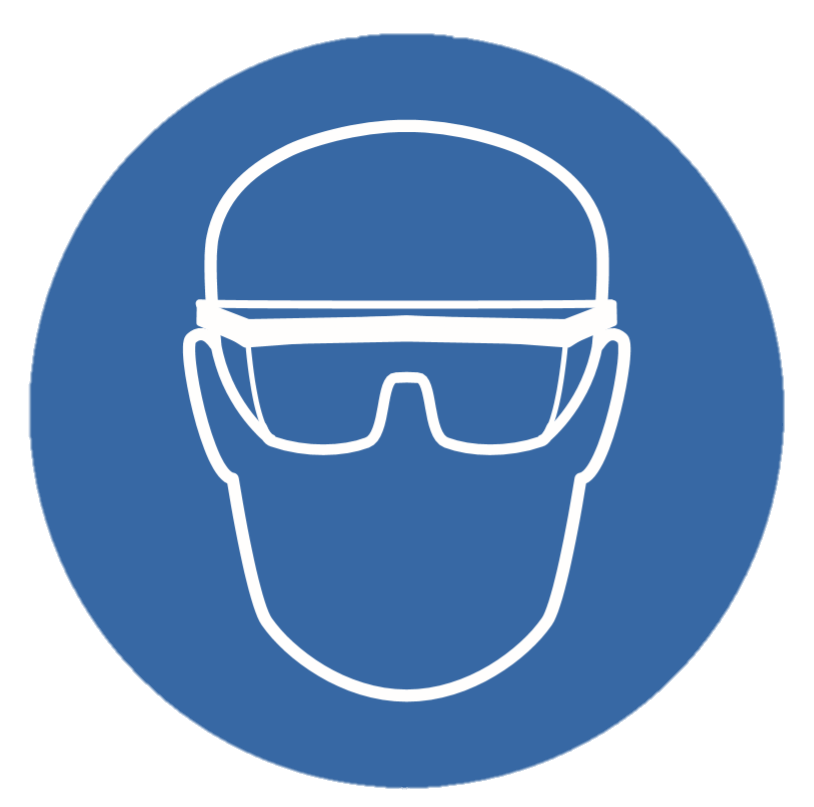 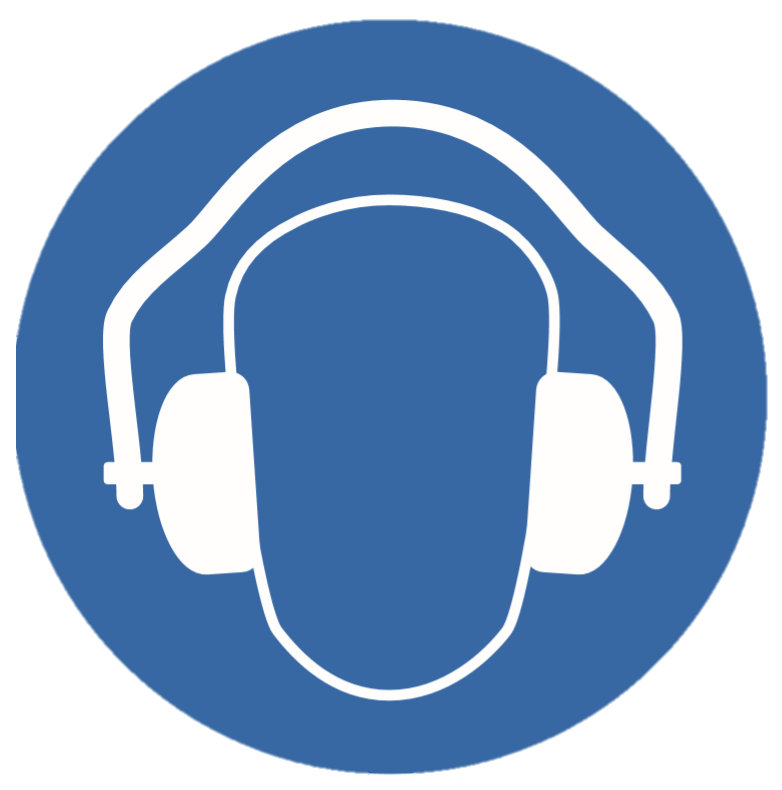 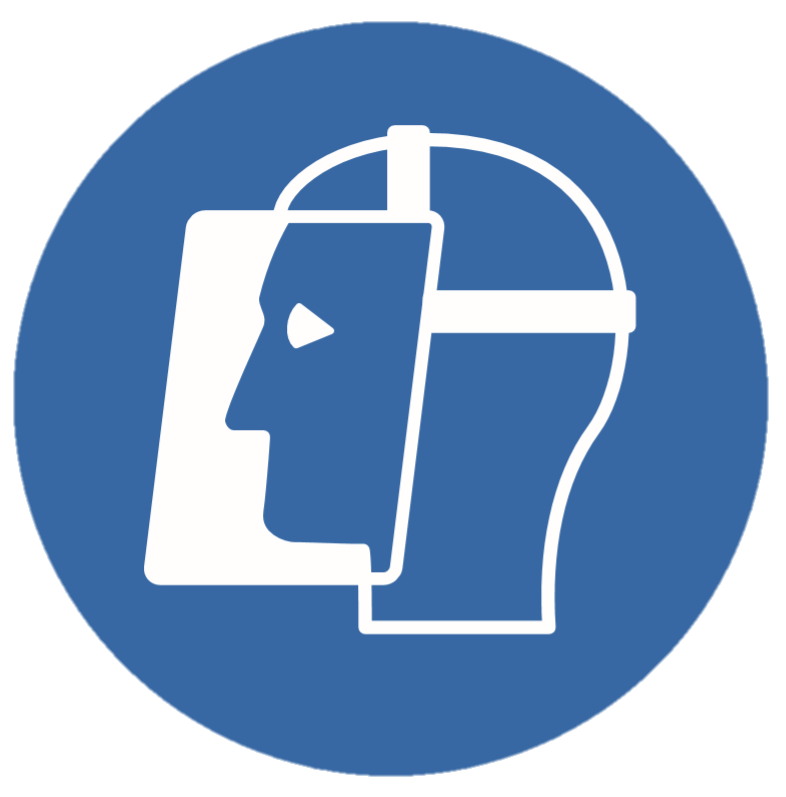 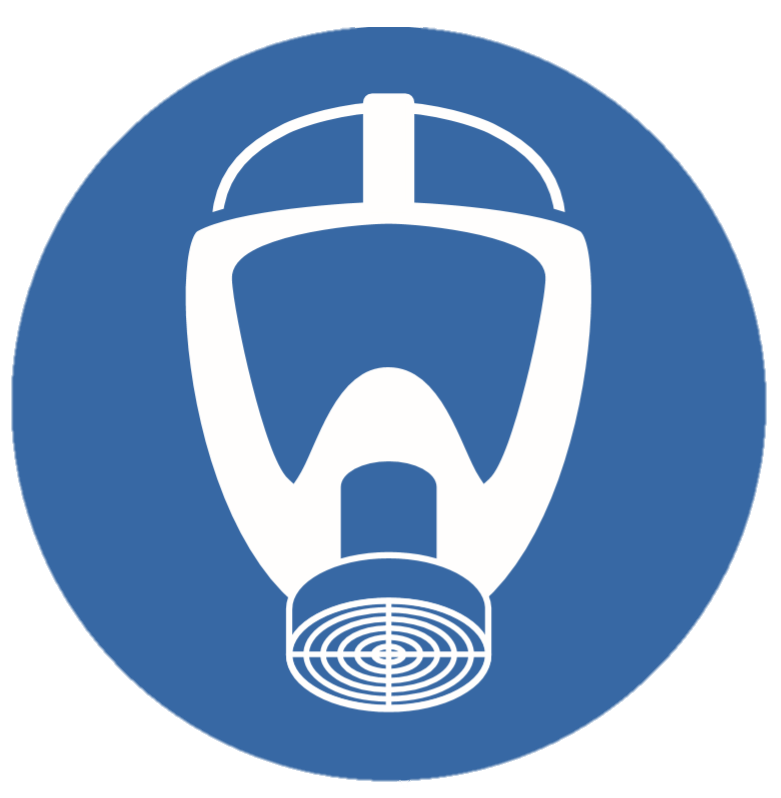 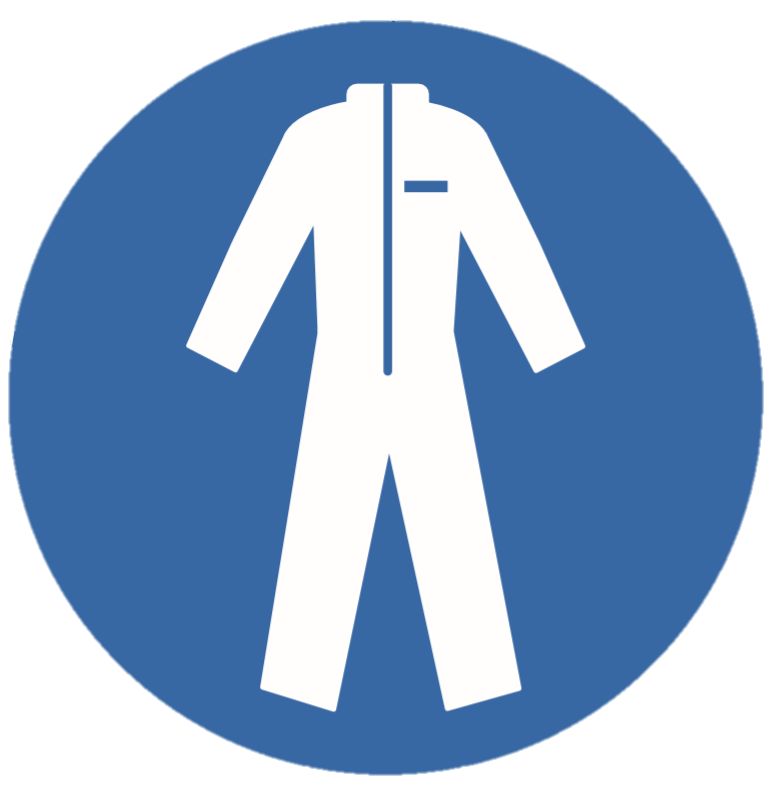 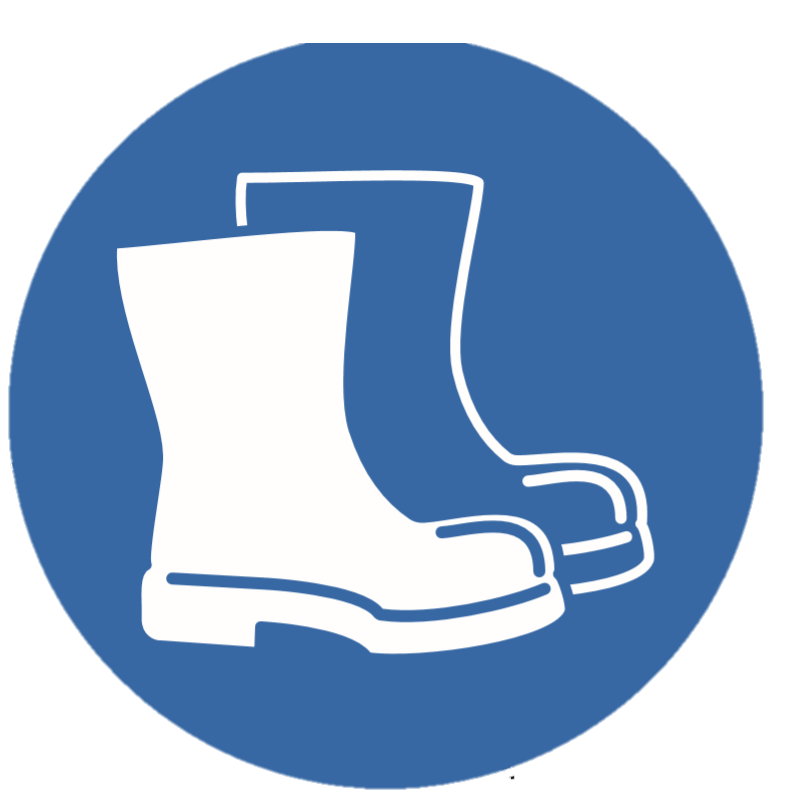 Port de tout autres équipements de protectionPort de tout autres équipements de protectionGANTSGANTSLUNETTESPROTECTIONS AUDITIVESVISIEREMASQUEMASQUEVETEMENTS DE TRAVAILCHAUSURES OU BOTTESPréciser : Préciser : □□□□□□□□□Respecter la signalisation routièreRespecter la signalisation routièreHygièneInterdictionConsignes□ Le lavage des mains est fortement conseillé après l’opération de chargement ou de déchargement □ Autre : □ De fumer à l’intérieur des locaux, et enceintes d’établissements scolaires □ De monter sur le marchepied des véhicules pendant les manœuvres □ D’évoluer dans la zone d’action des matériels de manutention.□ Les ouvertures et fermetures des portes de remorques ou camions doivent s’effectuer véhicule à l’arrêt, moteur coupé, frein à main serré, cale sous les roues tractrices.□ Autre : Sécurité pour le transport de matières dangereusesSécurité pour le transport de matières dangereusesSécurité pour le transport de matières dangereusesSécurité pour le transport de matières dangereusesSécurité pour le transport de matières dangereusesSécurité pour le transport de matières dangereusesSécurité pour le transport de matières dangereusesSécurité pour le transport de matières dangereusesPrésence de matière dangereuse ?□ OUI   □ NONSi oui préciser la nature : ……………………………….……………………………………………………………………….Numéro ADR …………………………………………………Procédure et cheminement de l’opération □ Affichage des panneaux de signalisation obligatoire □ Contrôle de la certification/habilitation du chauffeur □ Documents de bords à présenter □ Dispositif de fermeture des vannes □ Branchement et identification des flexibles □ Récupération des polluants et élimination □ Branchement des dispositifs d’élimination de l’électricité statique Caractéristiques du produitCaractéristiques du produitCaractéristiques du produitCaractéristiques du produitCaractéristiques du produitCaractéristiques du produitCaractéristiques du produitPrésence de matière dangereuse ?□ OUI   □ NONSi oui préciser la nature : ……………………………….……………………………………………………………………….Numéro ADR …………………………………………………Procédure et cheminement de l’opération □ Affichage des panneaux de signalisation obligatoire □ Contrôle de la certification/habilitation du chauffeur □ Documents de bords à présenter □ Dispositif de fermeture des vannes □ Branchement et identification des flexibles □ Récupération des polluants et élimination □ Branchement des dispositifs d’élimination de l’électricité statique 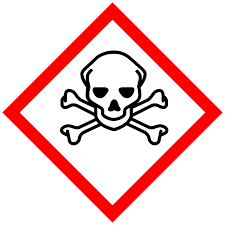 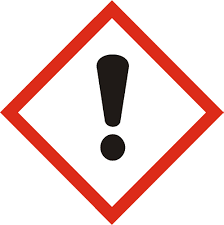 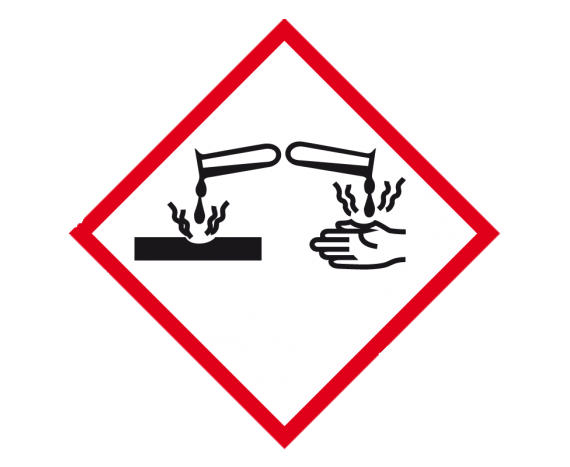 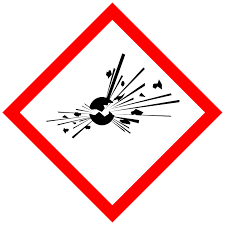 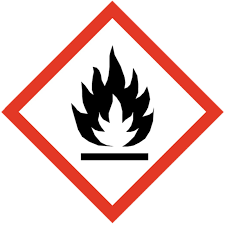 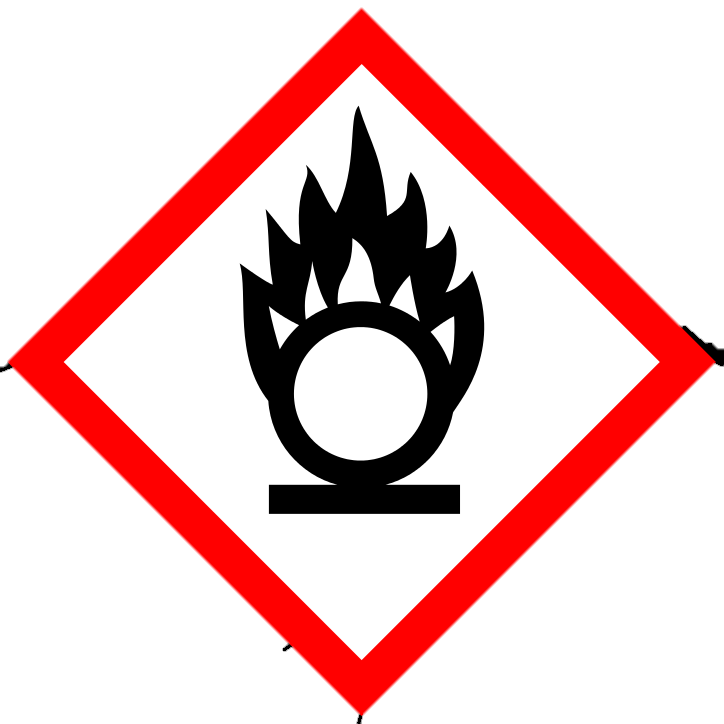 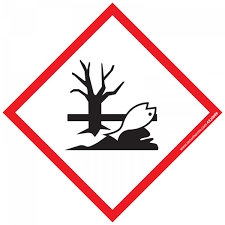 Présence de matière dangereuse ?□ OUI   □ NONSi oui préciser la nature : ……………………………….……………………………………………………………………….Numéro ADR …………………………………………………Procédure et cheminement de l’opération □ Affichage des panneaux de signalisation obligatoire □ Contrôle de la certification/habilitation du chauffeur □ Documents de bords à présenter □ Dispositif de fermeture des vannes □ Branchement et identification des flexibles □ Récupération des polluants et élimination □ Branchement des dispositifs d’élimination de l’électricité statique ToxiqueNocifCorrosifExplosifInflammableComburantToxique pour l’environnementPrésence de matière dangereuse ?□ OUI   □ NONSi oui préciser la nature : ……………………………….……………………………………………………………………….Numéro ADR …………………………………………………Procédure et cheminement de l’opération □ Affichage des panneaux de signalisation obligatoire □ Contrôle de la certification/habilitation du chauffeur □ Documents de bords à présenter □ Dispositif de fermeture des vannes □ Branchement et identification des flexibles □ Récupération des polluants et élimination □ Branchement des dispositifs d’élimination de l’électricité statique □□□□□□□Présence de matière dangereuse ?□ OUI   □ NONSi oui préciser la nature : ……………………………….……………………………………………………………………….Numéro ADR …………………………………………………Procédure et cheminement de l’opération □ Affichage des panneaux de signalisation obligatoire □ Contrôle de la certification/habilitation du chauffeur □ Documents de bords à présenter □ Dispositif de fermeture des vannes □ Branchement et identification des flexibles □ Récupération des polluants et élimination □ Branchement des dispositifs d’élimination de l’électricité statique Précautions à prendre en fonction de la nature du produit : Précautions à prendre en fonction de la nature du produit : Précautions à prendre en fonction de la nature du produit : Précautions à prendre en fonction de la nature du produit : Précautions à prendre en fonction de la nature du produit : Précautions à prendre en fonction de la nature du produit : Précautions à prendre en fonction de la nature du produit : Dispositions généralesDispositions généralesEn accord avec les prescriptions de l’arrêté du 26avril1996, les deux parties signataires s’engagent à tenir à jour le présent protocole de sécurité en fonction desModifications qui pourraient intervenir pendant la durée de la prestation.Le transporteur s’engage à transmettre toutes les informations nécessaires au bon déroulement de l’opération à tout nouveau chauffeur amené à pénétrer sur le site.Les signataires s’engagent à respecter les prescriptions du présent protocole ainsi que celles figurant dans les documents joints.Toute information modifiant ce protocole sera annexée ou donnera lieu à la rédaction d’un nouveau protocole.En accord avec les prescriptions de l’arrêté du 26avril1996, les deux parties signataires s’engagent à tenir à jour le présent protocole de sécurité en fonction desModifications qui pourraient intervenir pendant la durée de la prestation.Le transporteur s’engage à transmettre toutes les informations nécessaires au bon déroulement de l’opération à tout nouveau chauffeur amené à pénétrer sur le site.Les signataires s’engagent à respecter les prescriptions du présent protocole ainsi que celles figurant dans les documents joints.Toute information modifiant ce protocole sera annexée ou donnera lieu à la rédaction d’un nouveau protocole.Représentant de la collectivité ou de l’établissement public utilisateurReprésentant de l’entreprise extérieureNom : ……………………………………………………………..Fonction : ………………………………………………………..Date : ………………………………………………………………SignatureNom : ……………………………………………………………..Fonction : ………………………………………………………..Date : ………………………………………………………………Signature